		Технічні характеристики внутрішніх блоків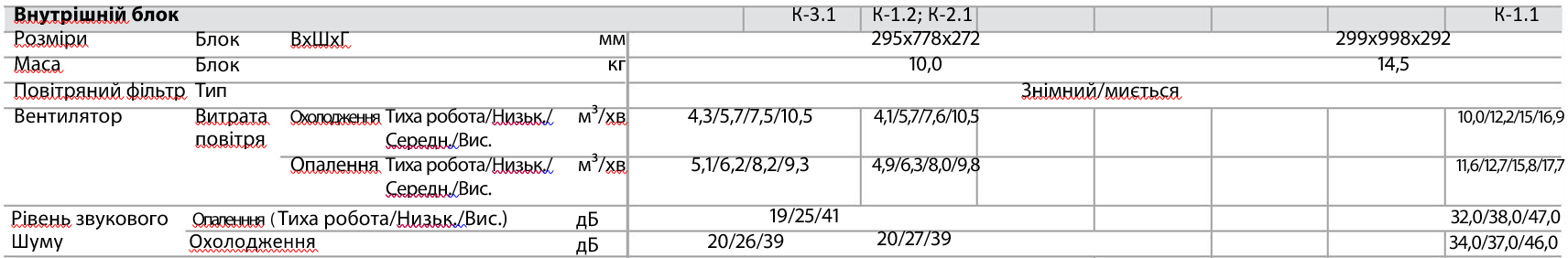 Функції внутрішніх блоків:Охолодження та осушення(a)(b)Обігрів(a)Зовнішня температуравід −10 до46 °C від −15 до24 °C від −15 до18 °C Кімнатна температуравід 18 до 37 °C від 14 до28 °C від 10 до 30 °C Кімнатна вологість≤80%(b)—ФункціяЗадачіОсновні функціїОсновні функції Режими роботи та температураЗапуск/зупинка системи та встановлення температури:У режимі нагрівання або охолодження приміщення	нагрівається	або охолоджується.У режимі "Лише вентилятор" потік повітря подається у приміщення без нагрівання або охолодження.У режимі осушування зменшується вологість у приміщенні.В автоматичному режимі відповідна температура та режим роботи обираються автоматично.  Напрямок потоку повітряРегулювання напрямку потоку повітря (коливання або фіксоване положення). Швидкість повітряРегулювання кількості повітря, яке подається у приміщення.Тихіша робота.Розширені функціїРозширені функції Потужний потікВидалення з повітря алергенів, таких як пилок, ад'ювантні речовини тощо.Боротьба з небажаними запахами. ЕкономЗастосування системи одночасно з іншими пристроями з високим споживанням електроенергії.Економія енергії. Тиха робота зовнішнього блокуЗменшення рівня шуму зовнішнього блоку. Приклад: Вночі. Комфортний потікАвтоматична зміна напрямку потоку повітря для більш ефективного охолодження або нагрівання приміщення. «Розумне око»Запобігання потраплянню потоку повітря на людей.Економія енергії, коли у приміщенні нікого немає.ФункціяЗадачіРежим підвищеної потужностіШвидке охолодження або нагрівання приміщення.Таймер ВМИКАННЯ + Таймер ВИМИКАННЯАвтоматичне вмикання та вимикання системи.Тижневий таймерАвтоматичне вмикання та вимикання системи щотижня.Додаткові функціїДодаткові функціїЗ'єднання з бездротовою локальною мережеюКерування пристроєм за допомогою пристроїв з інтелектуальним керуванням.